PageActivityAnswersp.2Think AheadA. 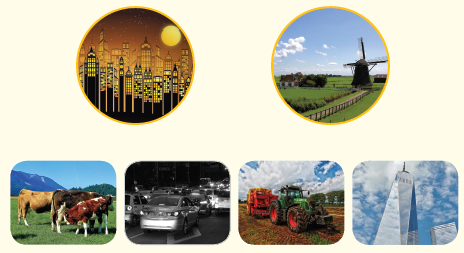 p.2Think AheadB. Draw your own answer. p.3Sentence PatternsA. 1) The garden2) was3) a quiet placeB. The garden was a quiet place. pp.4~5Words to KnowA.1) sick       2) return     3) shake4) hole       5) bloom     6) noise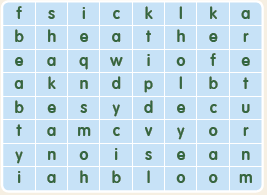 pp.4~5Words to KnowB. 1) hole2) difficult3) blooming4) tractorpp.6~7Meet the CharactersA.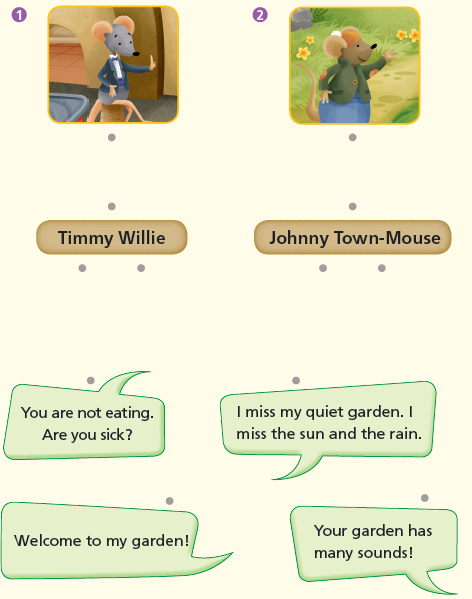 pp.6~7Meet the CharactersB.1) sick2) soundspp.8~11ComprehensionA.1) T2) F3) F4) Tpp.8~11ComprehensionB.1) He was scared.2) He fell asleep in a box. 3) Because the city was noisy.4) The garden has many sounds. pp.8~11ComprehensionC.1) hole, crawled2) hide, returnspp.8~11ComprehensionD.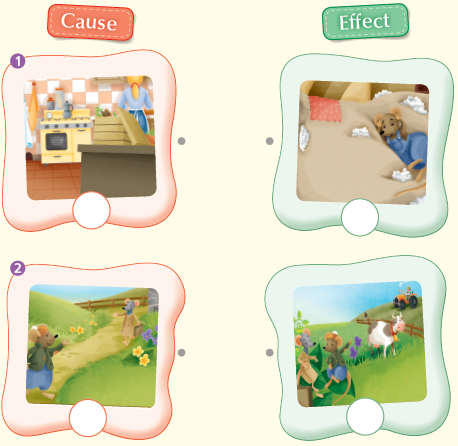 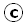 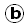 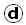 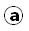 pp.12~13Review QuizA.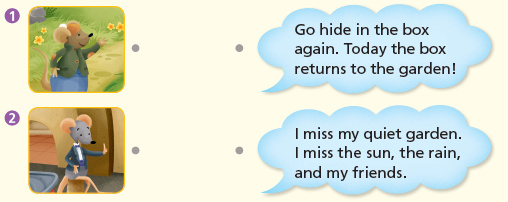 pp.12~13Review QuizB.1) delicious2) difficult3) burrow4) sick5) returns6) Welcomepp.12~13Review QuizC.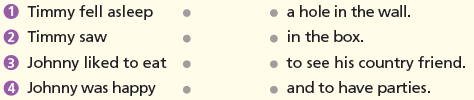 pp.12~13Review QuizD.1) a2) bpp.12~13Review QuizE. 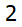 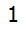 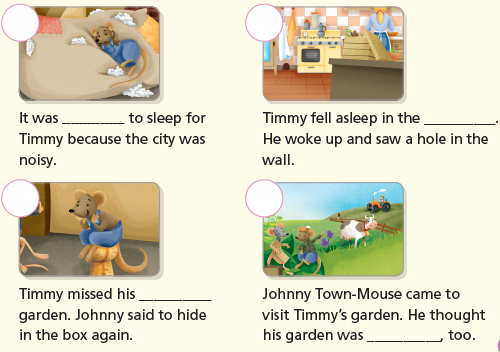 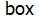 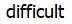 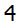 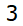 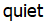 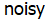  p.15Book Report<Summary>garden, shaking, sleep, quiet, noisy<Lesson>home